ПравилникЗаадминистративно обслужване на студенти и докторантиСтара Загора2017СъдържаниеI. Нормативна база									3II. Структура на организацията на обслужването на студенти		31. Задължения на учебен отдел при Ректорат на Тракийски Университет								3					2. Задължения на отделите за работа със студенти към основните звена на Тракийски Университет					4III. Административни услуги за студенти						5	1. Административни услуги за студенти, които 				се извършват в учебен отдел на ректорат					5	2. Административни услуги за студенти, които се извършват в деканатите							5	3. Административни услуги, които се извършват в катедрите	6		4. Информация, която може да се намери в интернет страницата								6IV. Структура на организацията на обслужването на докторанти		71. Задължения на научен отдел при Ректорат на Тракийски Университет									72. Задължения на отделите за работа с докторанти към основните звена на Тракийски Университет				7			V. Допълнителни разпоредби								8I. Нормативна базаОбучението на студенти и докторанти в Тракийски университет е подчинено на Закона за висшето образование и последващите го актове на Министерски Съвет, както и Правилника за устройство, дейност и управление на Тракийски Университет и тези на основните структурни звена, и решенията на Академичен съвет на Тракийски Университет.II. Структура на организацията на обслужването на студентиАдминистративното обслужване на студентите и докторантите в Тракийски Университет се извършва съответно от учебен и научен отдели на Ректората и от съответните отдели на основните структурни звена.Учебният отдел към Тракийски Университет осъществява контрол върху цялостната организация на учебния процес на студентите – от тяхното записване в първи курс до успешното дипломиране.Експертите на отдела организират и оказват методическа помощ на основните звена при организацията на обслужване на студентите.Отговорни за цялостното административно обслужване на студентите са служителите от учебен отдел на Ректората и тези на деканатите на основните структурни звена.II. 1. Задължения на учебен отдел при Ректорат на Тракийски УниверситетУчебен отдел на Ректората подпомага дейността на Заместник-ректора по учебна дейност във връзка с обучението на студентите в образователно-квалификационни степени „професионален бакалавър“, „бакалавър“ и „магистър“. Отделът осъществява координацията с всички основни и обслужващи звена в Университета, които имат отношение към организиране, провеждане и контролиране на дейностите по придобиване на образователно-квалификационните степени.Учебен отдел отговаря за организацията  и провеждането на цялостната кандидатстудентска кампания в Университета, съгласувано с останалите основни структурни звена на Тракийски Университет.Учебен отдел на Ректората извършва координирането на информацията и обслужването, свързани с обучението на студентите, отговаря за уреждане на студентското състояние на обучаемите - прекъсване на обучението, смяна на специалности или форми на обучение, обучение по индивидуален учебен план, отговаря за поддържането на актуална информация за всички нормативни актове и материали, свързани с информационното и административното обслужване на  студентите .Учебен отдел отговаря за подготвяне, изпращане и верифициране на необходимата информация, свързана с учебния процес към външни ведомства и организации. Поддържа и съхранява учебните планове и квалификационни характеристики на специалностите по които се води обучение.Отделът координира дейността по поддържане база данни в Регистрите на МОН(Регистър на действащите и прекъснали студенти и докторанти, Регистър на завършилите студенти).II. 2. Задължения на отделите за работа със студенти към основните звена на Тракийски УниверситетСтудентската канцелария на звената е спомагателна административна  структура, която работи под прякото  ръководство на Декана/директора на факултета/колежа/филиала. Канцеларията осъществява дейността си, съобразно законовите изисквания за организацията на висшето образование и нормативните актове на Тракийски Университет в направления:организация на учебния процес;административно обслужване на студентите;поддържане и съхраняване на учебна документация - архивиране и унифициране.В отделите на структурните звена се извършва обслужване на студентите по въпроси, свързани с учебната дейност, изготвя се графика за разписа на учебните занятия за редовно и задочно обучение и графика за изпитните сесии на студентите, поддържат се данни за заетостта на лекционните, семинарни, лабораторни и компютърни зали, и др.Основните задачи на деканатите по звената се свеждат до:записване на студентите по курсове на обучение;въвеждане база данни на студентите в информационната система;координиране на учебния процес по отношение на неговото провеждане;обслужване на изпитния процес;заявяване на холограмни стикери на звършилите студенти;подготовка и издаване на дипломи за висше образование;подготовка и организиране на промоцията на студентите;изготвяне на статистически отчети и анализи; предоставяне на информация във връзка с акредитация на звеното и др.).В изпълнение на посочените задачи служителите от деканатите, съвместно с колегите си от Ректората, се включват при:цялостната организация на учебната дейност - от записване на новоприети студенти до дипломирането им;подпомагане студентите при разрешаване на проблеми от различен характер  в учебната им дейност;провеждане на анкетирането сред студентите   с цел подобряване на качеството на обучение; изготвяне на учебна документация (учебни разписи, изпитни графици и протоколи, водене на студентски досиета, заверяване на студентски книжки и др.); водене на отчетност в съответствие с Наредбата за единни държавни изисквания и архивиране на документация;своевременното и пълноценно  отразяване в учебната документация на данните за проведени изпити от преподавателите;подготвяне на справки, свързани със студентския статус, на академични справки, уверения, удостоверения или служебни бележки, дипломи и дубликати на дипломи и др. документи;решаване на студентско положение пред ръководни университетски структури съгласно изискванията на организацията на учебната дейност в Тракийски Университет;осъществяване на координиращи функции с катедрите, влизащи в състава на звеното.III. Административни услуги за студентиIII.1. Административни услуги за студенти, които се извършват в учебен отдел на ректорат:разглеждане и решаване на студентски въпроси, формулирани в молби и заявления, които постъпват в Ректората в съответствие с Правилата за учебна дейност на ТрУ – прием на студенти, преместване на студенти, промяна формата на обучение и др.;възстановяване на студентски права;кандидатстване за стипендия;кандидатстване  за студентско общежитие;верификации на документи от чужбина и др.III.2. Административни услуги за студенти, които се извършват в деканатите:записване за текущата учебната година – става при изпълнен учебен план и платена семестриална такса;издаване на академични справки - попълва се и се депозира заявление с искане за издаване на справката;издаване на уверения за студентско положение - от книжарницата на ТрУ или друг офис, се закупува образец, попълва се от студента и задължително срещу представена студентска книжка се заверява от инспектора по учебна дейност;приемане на заявления - попълват се и се депозират в деловодството (след консултиране със съответния инспектор за целесъобразността на молбата);контролиране заплащането на семестриалните такси – таксите се заплащат преди започване на семестъра по банков път, с изключение на ново записващите се студенти. Студент, който не е платил семестриална такса в посочените срокове административно се;получаване на декларация за здравно осигуряване – след попълването на предоставената бланка същата се депозира в отдела;извършване заверка на студентски книжки – става при платена семестриална такса и получена заверка от преподавателите по съответните дисциплини;издаване на индивидуални изпитни протоколи – преди изпита студентът задължително трябва да е получил разрешение от декана/директора, че има право да получи такъв протокол;подаване на заявление във връзка със студентско положение – прекъсване на обучението, повишаване на оценката по конкретен семестриален изпит, обучение по индивидуален учебен план, допускане до държавен изпит или защита на дипломна работа;информация свързана с правилата за учебна дейност, и т.н.III.3. Административни услуги които се извършват в катедрите:дейности, свързани с учебния план на специалността по дисциплини, които се преподават в съответната катедра;информация, свързана със съдържанието на учебната програма;учебния график за преподаваните дисциплини;датите за провеждане на изпитите;конспектите за изпитите;информация за провеждането на изпитите;информация за резултатите от изпитите;информация за възможности за провеждане на учебни практики;информация за възможности за включване в научноизследователски проекти, разработвани от преподаватели в катедрата;информация за възможности за разработване на дипломни работи;информация за преподавател от катедрата и др.III.4. Информация, която може да се намери в интернет страницата:академичен календарен план;разписи на учебните занятия; графици за семестриални изпити;графици за държавни изпити;заповеди на Ректора на Тракийски Университет, респ. заповеди на декани/директори на основни звена;срокове и документи за студентски стипендии;срокове и документи за студентски общежития;важни съобщения и др.IV. Структура на организацията на обслужването на докторантиНаучният отдел към Тракийски Университет осъществява контрол върху цялостната организация на образователния и научен процес на докторантите – от тяхното зачисляване за докторанти до успешната защита на дисертационна работа.Отговорни за цялостното административно обслужване на докторантите са служители от научен отдел на Ректората и определените за такива към основните структурни звена, където се извършва обучението на докторанти.IV.1. Задължения на научен отдел при Ректорат на Тракийски УниверситетНаучният отдел на Ректората подпомага дейността на Заместник-ректора по научна дейност във връзка с обучението на докторанти по акредитирани докторски програми. Отделът осъществява координацията с всички основни и обслужващи звена в университета, които имат отношение към организиране, провеждане и контролиране на дейностите по придобиване на образователната и научна степен „доктор“.Отделът отговаря за организацията  и провеждането на цялостния прием на докторанти в университета, съгласувано с останалите основни структурни звена на Тракийски Университет.Научният отдел на Ректората извършва координирането на информацията и обслужването, свързани с обучението на докторантите.Отделът отговаря за подготвяне, изпращане и верифициране на необходимата информация свързана с образователния процес на докторантите към външни ведомства и организации. Поддържа и съхранява документацията за акредитираните докторски програми по научни специалности и професионални направления.IV.2. Задължения на отделите за работа с докторанти към основните звена на Тракийски УниверситетОсновното звено осъществява дейността си, съобразно законовите изисквания за организацията на висшето образование, закона за развитие на академичния състав и правилника за неговото прилагане, и нормативните актове на ТрУ в направления:организация на образователния процес;организация на научноизследователската дейност;административно обслужване на докторантите;поддържане и съхраняване на документацията сварзана с развитието на докторанта - архивиране и унифициране.В отделите на структурните звена се извършва обслужване на докторантите, по въпроси, свързани с цялостната дейност от приема до защитата, съгласно ППЗРАСТракийски Университет.V. Допълнителни разпоредбиСтудентските заявления се подават до Ректора на Тракийски Университет или Декана/директора на основно звено и се депозират в деловодството. Срокът за получаване на отговори и извършване на административни услуги свързани със студентски заявления е съгласно Правилата за учебна дейност на Тракийски Университет.Настоящите Правила са приети с решение на Академичния съвет на Тракийски университет от 01.03.2017 г. (Протокол № 11 / 01.03.2017 г.) и влизат в сила от датата на приемането им. 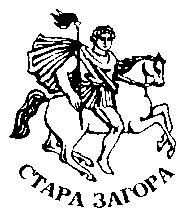 Тракийски университетгр. Стара Загора